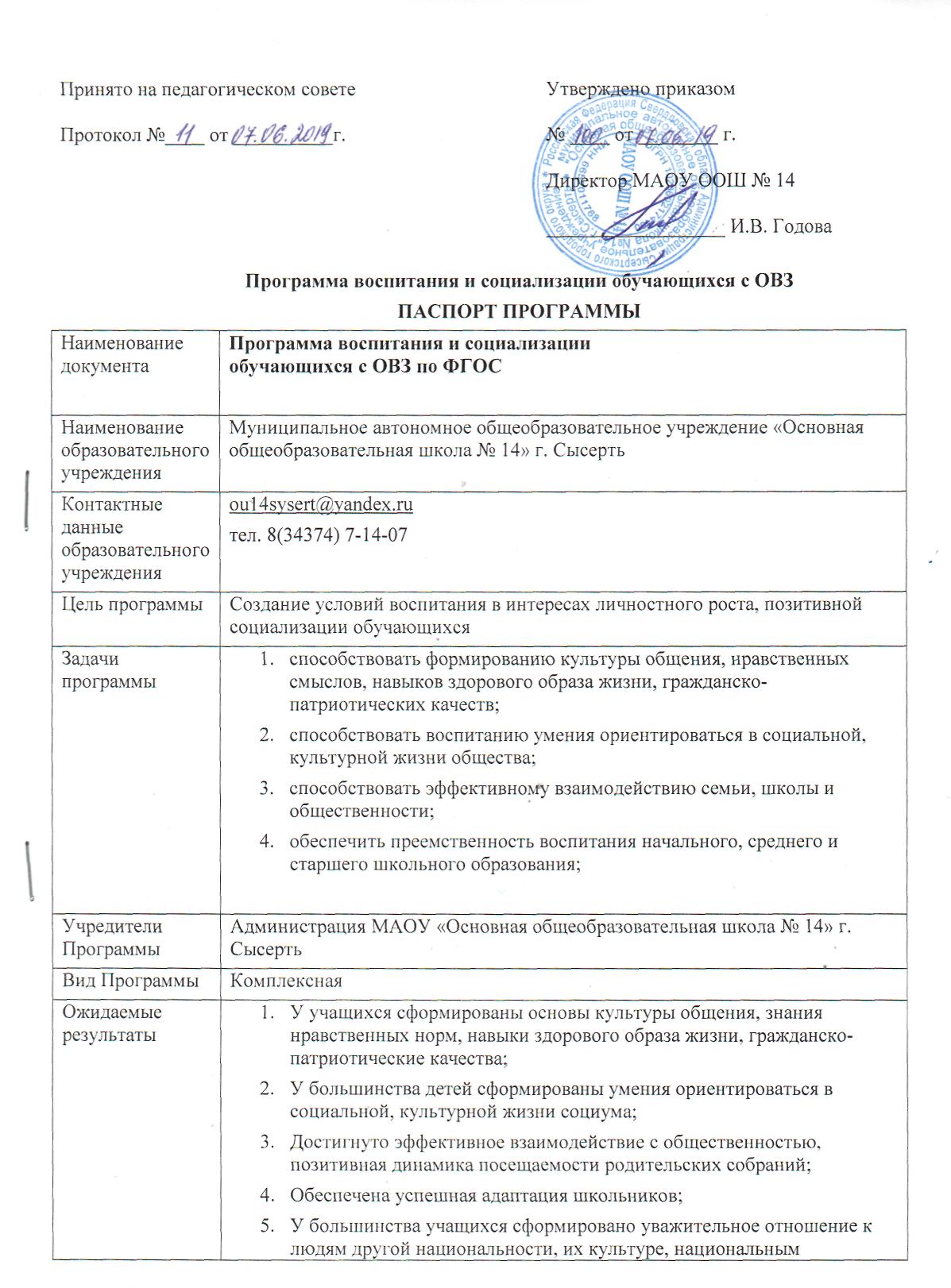 Пояснительная запискаСогласно федеральному государственному образовательному стандарту (далее ―Стандарт) обучающихся с умственной отсталостью (интеллектуальными нарушениями), конечная цель всей работы педагогического коллектива специального (коррекционного) учреждения – овладение учащимися комплексом социальных (жизненных) компетенций, необходимых для достижения основной цели современного образования ― введения обучающихся с умственной отсталостью (интеллектуальными нарушениями) в культуру, овладение ими социокультурным опытом.В структуре психики ребенка с интеллектуальными нарушениями отмечается не только недоразвитие познавательных интересов и снижение познавательной активности, но и эмоций, воли, поведения, что обусловливают формирование некоторых специфических особенностей личности обучающихся с умственной отсталостью, проявляющиеся в примитивности интересов, потребностей и мотивов, что затрудняет формирование социально зрелых отношений со сверстниками и взрослыми. Выстраивая психолого-педагогическое сопровождение психического развития детей с интеллектуальным недоразвитием следует опираться на положение, сформулированное Л.С.Выготским, о единстве закономерностей развития аномального и нормального ребенка, а так же решающей роли создания таких социальных условий его обучения и воспитания, которые обеспечивают успешное «врастание» его в культуру. В качестве таких условий выступает система коррекционных мероприятий в процессе специально организованного обучения и воспитания, опирающегося на сохранные стороны его психики и учитывающее зону ближайшего развития.Таким образом, на основе требований, сформулированных в Стандарте, с учётом специфических особенностей моторно-двигательного, эмоционального, сенсорного, умственного, речевого, эстетического и социально-личностного развития ребёнка с ОВЗ; ведущих мотивов и потребностей школьника; характера ведущей деятельности; типа общения и его мотивов, социальной ситуации развития ребёнка, была разработана Программа воспитания и социализации обучающихся с ОВЗ.Цель программы: подготовка к самостоятельной жизни через создание условий для целенаправленной социализации детей, создание реальных стартовых возможностей жизненного самоопределения.Задачи:Способствовать формированию основ культуры общения, нравственных смыслов, навыков здорового образа жизни, гражданско-патриотических качеств;Способствовать воспитанию умения ориентироваться в социальной, культурной жизни общества;Способствовать эффективному взаимодействию семьи, школы и общественности;Обеспечить преемственность воспитания начального, среднего и старшего школьного образования;Способствовать формированию уважительного отношения к людям другой национальности, их культуре, национальным традициям.Принципы реализацииРеализация целей и задач возможна при соблюдении следующих принципов:Принцип целостности, обеспечивающий системность, преемственность воспитания, взаимосвязанность всех его компонентов: целей, содержания, воспитывающей и организационной деятельности, результатов воспитания.Принцип гуманистической направленности воспитания - отношение педагога к воспитанникам как к ответственным субъектам собственного развития, оказание психолого-педагогической помощи детям.Принцип природосообразности воспитания - научное понимание взаимосвязи природных и социокультурных процессов; воспитание обучающихся сообразно полу и возрасту, формирование ответственности за экологические последствия своих действий и поведения.Принцип культуросообразности, основывающийся на общечеловеческих ценностях, ценностях и нормах общенациональной и этнических культур и региональных традиций, не противоречащих общечеловеческим ценностям; построение воспитательного процесса в соответствии с поликультурностью и многоукладностью жизни округа.Принцип личностно-значимой деятельности, предполагающий участие детей в различных формах деятельности в соответствии с личностными смыслами, жизненными установками обучающихся.Принцип воспитания в коллективе- воспитание, осуществляемое в детско-взрослых общностях различного типа, дающее растущему человеку положительный опыт социальной жизниПринцип преемственности в воспитании- непрерывность процесса воспитания (как на уровне поколений, так и на уровне системы образования), необходимость личностного присвоения воспитанниками культурно-исторических российских ценностей и традиций.Ожидаемые результаты:у учащихся сформированы основы культуры общения, знания нравственных норм, навыки здорового образа жизни, гражданско-патриотические качества;у большинства детей сформированы умения ориентироваться в социальной, культурной жизни социума;обеспечена успешная адаптация школьников;у большинства обучающихся сформировано уважительное отношение к людям другой национальности, их культуре, национальным традициям;достигнуто эффективное взаимодействие с общественностью, наблюдается позитивная динамика посещаемости родительских собраний.Программа воспитания и социализации направлена на всестороннее развитие ребёнка с ОВЗ. Она предусматривает физическое, умственное, нравственное, трудовое, эстетическое воспитание и развитие учащихся в соответствии с их возрастными и индивидуальными психофизическими особенностями. Общие цели и задачи воспитания и социализации обучающихся с умственной отсталостью классифицированы по направлениям.Основные направления воспитания и социализации обучающихся:воспитание нравственных чувств, убеждений, этического сознания («Я - человек») (ценности: нравственный выбор; жизнь и смысл жизни; справедливость; милосердие; честь; достоинство; уважение родителей; уважение достоинства другого человека, равноправие, ответственность, любовь и верность; забота о старших и младших; свобода совести и вероисповедания; толерантность);воспитание экологической культуры, культуры здоровья и безопасного образа жизни («Я и природа»)(ценности: физическое, социально-психологическое и духовное здоровье человека; здоровый и безопасный образ жизни); ценности: родная земля, заповедная природа, планета Земля, эволюция природы, экологическая культура);воспитание гражданственности, патриотизма, уважения к правам, свободам и обязанностям человека («Я – патриот») (ценности: любовь к России, своему народу, своему краю, гражданское общество, доверие к людям, институтам государства и гражданского общества, уважение культур и народов);воспитание ценностного отношения к прекрасному, формирование основ эстетической культуры - эстетическое воспитание («Дорога к прекрасному») (ценности: красота; гармония; духовный мир человека; самовыражение личности в творчестве и искусстве; эстетическое развитие личности).основы социализации. Воспитание социальной ответственности и компетентности («Я – гражданин») (ценности: правовое государство, демократическое государство, социальное государство; закон и правопорядок, социальная компетентность, социальная ответственность,);воспитание трудолюбия, сознательного, творческого отношения к образованию, труду и жизни, подготовка к сознательному выбору профессии («Я и труд») (ценности: стремление к познанию и истине, уважение к труду и людям труда; нравственный смысл труда, творчество и созидание; целеустремленность и настойчивость, бережливость, выбор профессии);досуговая деятельность. Воспитание личности, способной самостоятельно строить деятельную жизнь («Клуб выходного дня») (ценности: самовыражение личности в творчестве и искусстве, уважение достоинства другого человека, равноправие, ответственность, любовь и верность, забота о старших и младших)Каждое из направлений воспитания и социализации обучающихся основано на определённой системе базовых национальных ценностей и должно обеспечивать усвоение их обучающимися на доступном для них уровне. Поэтому данная программа реализуется на протяжении 11 лет по трём уровням:«Дорога детства» (1-4 классы)«Я – подросток» (5-9классы)«Я – выпускник» (8-9 классы)В представленной ниже таблице сформулированы основные задачи по направлениям воспитательной работы для каждого уровня программы.План реализации программы воспитания и социализациивоспитание нравственных чувств, убеждений, этического сознания («Я - человек»)воспитание экологической культуры, культуры здоровья и безопасного образа жизни («Я и природа»)воспитание гражданственности, патриотизма, уважения к правам, свободам и обязанностям человека («Я – патриот») воспитание ценностного отношения к прекрасному, формирование основ эстетической культуры - эстетическое воспитание («Дорога к прекрасному») основы социализации. Воспитание социальной ответственности и компетентности («Я – гражданин»)воспитание трудолюбия, сознательного, творческого отношения к образованию, труду и жизни, подготовка к сознательному выбору профессии («Я и труд»)досуговая деятельность. Воспитание личности, способной самостоятельно строить деятельную жизнь («Клуб выходного дня») Сроки реализации11 летИсточники финансирования ПрограммыБюджет образовательного учреждения, спонсорская помощьЗаконодательная база для разработки ПрограммыКонституция Российской ФедерацииКонвенция о правах ребёнкаСемейный кодекс РФФедеральный закон «Об образовании в РФ» от 29.12.2013 №273-ФЗФедеральный государственный образовательный стандарт для обучающихся с умственной отсталостью (интеллектуальными нарушениями)Концепция духовно-нравственного развития и воспитания личности гражданина России. - М.: Просвещение, 2011.- 24с.- (Стандарты второго поколения)Декларация принципов толерантности ООН и ЮНЕСКОУстав школы.Направления иуровни«Дорога детства»«Я – подросток»«Я – выпускник»«Я – человек»Формирование понятия о хороших и плохих поступках;воспитание уважительного отношения к окружающим людям;установление дружеских взаимоотношений в коллективе, основанных на взаимопомощи и взаимной поддержкеФормирование представлений о правилах этики, культуре речи;формирование первоначальных представлений о базовых национальных российских ценностяхФормирование способностей эмоционально реагировать на негативные проявления в школьном коллективе и обществе в целом, анализировать нравственную сторону своих поступков и поступков других людей;воспитание уважительного отношения к традициям своей семьи, школы, страны;воспитание уважительного отношения к традиционным религиям«Я и природа» (моё здоровье)Формирование и отработка санитарно-гигиенических навыков; здоровьесберегающего поведения;воспитание ответственности за своё здоровье;развитие навыков самосохранения, отработка моделей безопасного поведения;формирование познавательного интереса и бережного отношения к природеФормирование системы привычек по физической тренировке тела, закаливанию и уходу за организмом;закладывание основ полового воспитания;закладывание основ жизнеобеспечения (ориентировка воспитанников в различных жизненных ситуациях);формирование представлений об основах экологической культурыПрофилактика здорового образа жизни;профилактика вредных привычек;владение навыками интимной гигиены;формирование готовности следовать социальным установкам экологически культурного, здоровьесберегающего, безопасного поведения (в отношении к природе и людям);развитие умений пользоваться доступными (разрешёнными) средствами самозащиты«Я – патриот»формирование элементарных представлений о своей малой Родине, её людях, о ближайшем окружении и о себе;воспитание интереса к государственным праздникам;воспитание умения отвечать за свои поступки;изучение правил поведения в школе, на улице, общественных местахвоспитание уважения к истории, культуре, традициям и образу жизни русского народаИзучение важнейших событий истории России, воспитание уважения к её национальным героям и защитникам Родины.«Дорога к прекрасному»Воспитание положительного отношения к аккуратности и опрятности;воспитание отрицательного отношения к некрасивым поступкам;формирование интереса к чтению, детским фильмам, спектаклям, концертамФормирование представлений о душевной и физической красоте человека, умения видеть красоту природы, труда и творчества;развитие стремления создавать прекрасное;развитие эмоциональной отзывчивости к искусствуэстетическое освоение окружающего пространства, формирование эстетического вкуса;воспитание отрицательного отношения и противостояния к некрасивым поступкам и неряшливостиМероприятиеСрокиОтветственныйПраздник, посвященный Дню знаний.сентябрьПедагог-организаторБлаготворительная акция «Подари книгу школе!»сентябрьПедагог-библиотекарьПраздник осениоктябрьПедагог-организатор, кл. руководители, учитель биологииПроведение праздника «Спасибо за труд и терпенье» ко дню учителя, «День пожилых»,  концерт силами учащихся поздравительные открытки работы учащихся01.10.Педагог-организатор, учителя трудового обучения, кл. руководителиКнижная выставка «Представляем лучших детских писателей»Сентябрь-октябрьПедагог-библиотекарьЧас общения «Давай поговорим о доброте»: книги детства.ноябрьПедагог-библиотекарьКонкурс авторских стихов, посвященных маме (в рамках месячника, посвященного Дню матери)Конец ноябряПедагог-организатор, учитель музыкиКлуб «Будь на волне - читай»! Обсуждение книг современных авторов. Т.Крюкова «Костя + Ника», Е Мурашова «Класс коррекции»декабрьПедагог-библиотекарьНовогодняя елка27.12.-30.12Педагог-организатор, кл. руководители, учитель музыкиЛитературно – игровая программа «Чудесный мир сказок С. Прокофьевой » Мастер – класс.январьПедагог-библиотекарьвыявление интересов и склонностей ребенка, вовлечение детей в творческие занятия, кружки, секции, как на базе школы, так и вне;В течение годаКл. руководители, педагог-организатор, педагоги дополнительного образованияМероприятие СрокиОтветственныйКлассный час на тему: «Охранять природу – значит охранять Родину»ноябрьКлассные руководителиВыставка книг «Памятники природы и достопримечательности  нашего края».Ноябрь-декабрьПедагог-библиотекарь Конкурс чтецов «Поэзия и природа».2-я неделя мартаУчителя русского языка и чтения, руководители ШМОКонкурс рисунков «У природы нет плохой погоды».2-я неделя апреляУчитель ИЗО, классные руководители.Книжная выставка «Говорим здоровью – да!»Октябрь, апрельПедагог-библиотекарьКонтроль за мытьем рук перед столовойежедневноКл. руководители, воспитатели ГПДОформление листков здоровья в классных журналахСентябрь, январьКл.руководители, мед.работникУтренняя зарядкаежедневноПедагог-организатор, учитель физкультурыПроведение физ.минуток на урокахНа каждом уроке в течение годаУчителя-предметникиПроведение классных часов и бесед, включающих инструктажи по правилам дорожного движения и правилам пожарной безопасности1 раз в месяцКл. руководителиКонкурс рисунков по теме: «Правила дорожного движения»Октябрь 20воспитатели ГПДБиблиотечный урок «Чем полезен Интернет – польза и вред Всемирной паутины».сентябрьПедагог-библиотекарьПроведение инструктажа по охране трудаПо мере необходимостиКл. руководители, учителя-предметникиПроведение учебных пожарных тревогПо отдельному плануНачальник штаба ГО школы, Зам.директора по АХЧУчастие в общероссийском спортивном мероприятии «Кросс Наций - 2019»Руководители физ. воспитания, классные руководителиЭкологические субботники. Месячник по благостройству и санитарной очистке территории школы.С 8 сентября по 8 октябряКлассные руководители, заместитель директора по АХРУчастие в общероссийском спортивном мероприятии «Лыжня России 2013»Руководители физ. воспитания, классные руководителиБеседы о вреде употребления алкоголя, табакокурения, особой опасности наркотиков.В течение годаКлассные руководители, социальный педагогДень здоровья1 раз в четвертьПедагог-организатор, учитель физкультурыУчастие в муниципальной спартакиаде для детей с ОВЗПо отдельному графикуУчитель физкультурыУчастие в Специальной олимпиаде для обучающихся с ОВЗПо отдельному графикуУчитель физкультурыЭкологическая неделя 11.03- 29.11.Учителя трудового обучения, биологии, природоведения, учителя начальных классов Валеологическая   помощь   родителям, индивидуальное   консультирование по проблемам здоровья   подростков1-28 февраляКл.руководители, педагог – психологБеседа с мальчиками о гигиене. Просмотр мультфильма.22 мартаКл. руководители, воспитатели ГПДМероприятие СрокиОтветственныйКнижная выставка «Страницы космических стартов»Февраль, майПедагог-библиотекарьКлассный час на тему: «Судьба и Родина едины».Октябрь Кл. руководителиКлассный час на тему: «Твои гражданские права и обязанности» В рамках Дня прав человека 1-я неделя декабряСоциальный педагог, кл. руководителиКлассный час «Что значит для меня быть гражданином», в рамках Дня Конституции РФ09.12Социальный педагог, кл. руководителиКнижная выставка «Этих дней не смолкнет слава»майПедагог-библиотекарьВовлечение родителей в мероприятия, проводимые в рамках месячника, посвященного Дню Защитника ОтечествафевральКл. руководители, педагог-организаторАкция «Мы помним!» (подготовка поздравлений, оказаниереальной помощи ветеранам Великой Отечественной войны,защитникам Отечества).8.05Педагог-организатор, кл. руководителиКнижные выставки, посвященные календарю Воинской славы России с обзорной презентациейежемесячноПедагог-библиотекарьЛитературный журнал к Дню Победы.майПедагог-библиотекарьЛинейка, посвященная памяти жертв терроризма»03 сентября Педагог-организатор " Международный День мира »23 сентябряКлассные руководителиПроведение праздника «Красный, жёлтый, зеленый» 1- 4 класс 8 февраляОтветственный за безопасность дорожного, классные руководители. движения.Месячник «Патриотического воспитания»февральклассные руководители, воспитатели ГПД, Педагог организатор, руководитель МО. Мероприятия, посвященные присоединению Крыма   России18 мартаПедагог организаторМесячник «Гражданско – правового воспитания»март   классные руководители, воспитатели ГПД, Педагог организаторФотовыставка «Герои былых времен»27-30 апреляПедагог организаторУроки Великой Победы- беседа27-30 апреля  Кл.руководители,воспитатели ГПД Педагог организатор«Вспомним всех поименно» торжественная линейка, посвященная празднику Победы.6 маяПедагог организатор Мероприятие СрокиОтветственныйОткрытый урок чтения «Книга в кругу читателей». 205 лет со дня рождения М.Ю.Лермонтова.октябрьПедагог-библиотекарьВ мастерской Деда Мороза: изготовление елочных игрушек, подготовка праздничной программыдекабрьКл.руководители, воспитатели ГПД, педагог организаторПушкинский день в библиотеке- выставка книг, викторина22 январяПедагог библиотекарь.Здравствуй, Весна! Театрализованное представление «Масленица»4 мартаПедагог организатор «А ну-ка девочки»Март 1-4Воспитатели ГПД, классные руководители 1- 4 классов, Педагог организатор Праздничное мероприятие ,посвященное 8 марта7 мартаПедагог организаторПосещение краеведческого музея 8 - 15 маяКл.руководителиМероприятие СрокиОтветственныйвыявление детей-мигрантов, (и последующее ежегодное обновление) банка данных мигрантов, воспитывающихся и обучающихся в ОУ;В течение годаСекретарь знакомство родителей детей-мигрантов с нормативными и правовыми документами ОУ;По мере поступленияАдминистрация учет за оформлением документов, подтверждающих законность пребывания на территории РФ.По мере поступленияАдминистрация, секретарьпосещение семей мигрантов, проверка жилишно-бытовых условий;В течение годаКл. руководители, социальный педагогактивная работа по профилактике дезадаптации и социального неблагополучия детей-мигрантов (лекции, беседы, родительские собрания)и предупреждению экстремизма;В течение годаСоциальный педагогпроведение индивидуальных и групповых коррекционно-развивающих занятий по адаптации и коррекции поведения с детьми-мигрантами;В течение годаСоциальный педагог, педагог-психолог, логопед, дефектологконсультативно-просветительская работа, в том числе по правовым вопросам о необходимости оформления документов и обращения в соответствующие службы, с родителями (индивидуальные беседы, родительские собрания) и вовлечение во внеклассные мероприятия совместно с детьми;В течение годаСоциальный педагогорганизация работы по совместным планам со структурами профилактики;В течение годаСоциальный педагогучастие в заседаниях КДН и ЗП и правоохранительных органов с целью защиты прав и интересов учащихся, склонных к безнадзорности и правонарушениям;В течение годаСоциальный педагогКлассный час на тему: «Человек-то мал, а дом его – мир»2-я неделя сентябряклассные руководители.Всероссийская Неделя детской и юношеской книги31.03 – 12.04Педагог-библиотекарьКлассный час на тему: «Язык – лучший посредник для установления дружбы и согласия»апрельклассные руководители.Месячник «Толерантности» В течение месяца Педагог организатор, кл.руководителиМероприятие СрокиОтветственныйконсультации по вопросам воспитания, профессиональной ориентации, социальной адаптации, внешней занятости детей мигрантов;В течение годаСоциальный педагог, педагог-психолог, кл. руководителиШефство над памятником «Героям гражданской войны» В течение годапедагог-психолог, кл. руководителиКруглый стол «Трудовое участие ребенка в жизни семьи. Его роль в развитии работоспособности и личностных качеств».4 февраляСоц. педагог, педагог-психологЭкскурсия в лицей «Родник»5 -22 апреляУчителя трудового обучения, кл.руководители, соц.педагог.Организация и проведение трудовой практикиМай-июньРабота   по трудоустройству   выпускников в училища. Подготовка необходимых документов.В течение месяцаКлассные руководителиМероприятие СрокиОтветственныйорганизация каникулярного отдыха детей и оказания помощи в занятости детей.В течение годаАдминистрация, социальный педагог, педагог-организатор, кл. руководителиУчастие в прогулке «Бажовская верста»СентябрьПедагог-организатор, кл. руководителиПоходы выходного дняВ течение годаКл. руководителиПосещение кружков и спортивных секций по интересам вне школы В течение годаРодители